Lieuvin Pays d'AugeGuide des activités et loisirs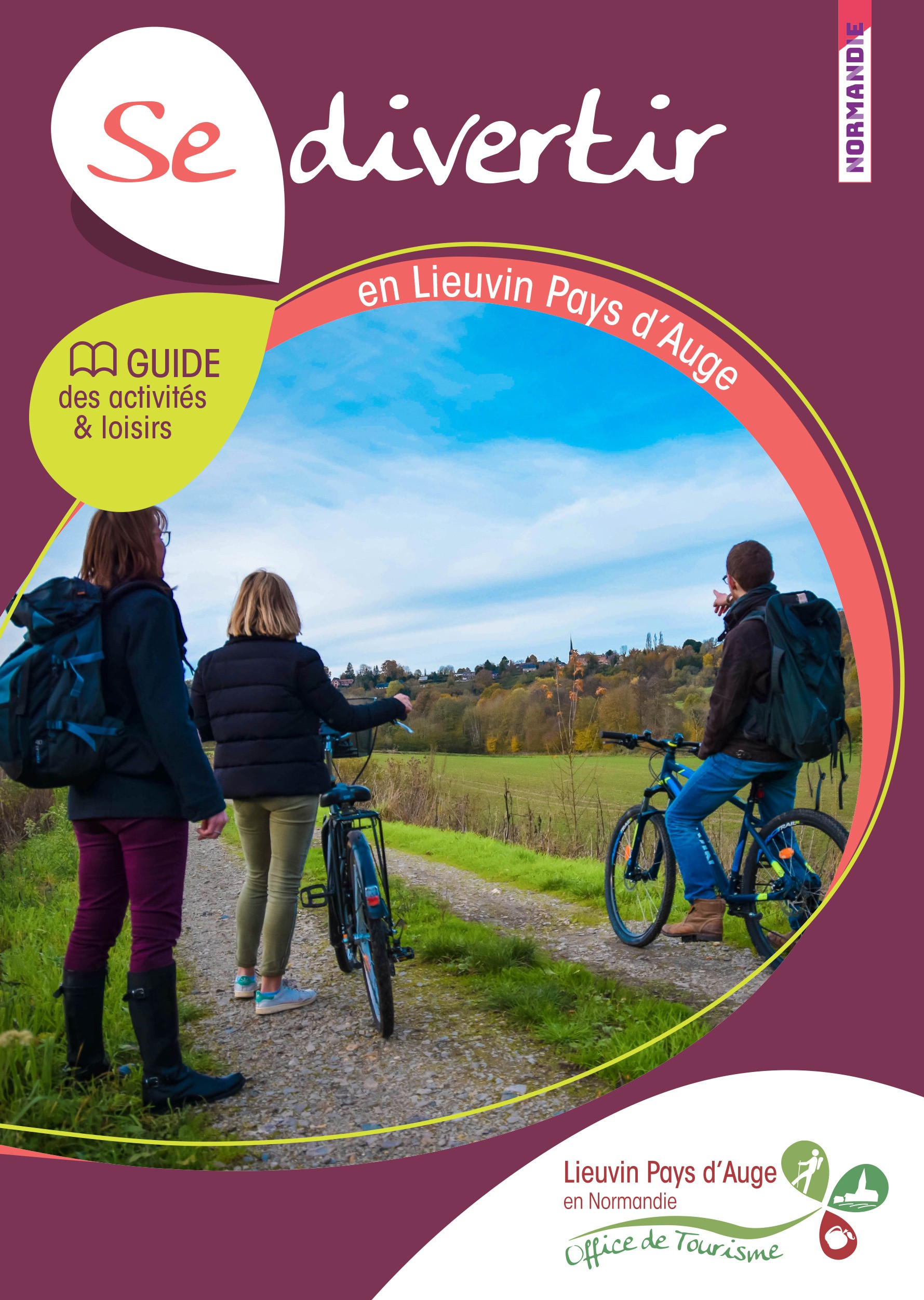 Guide en français simplifié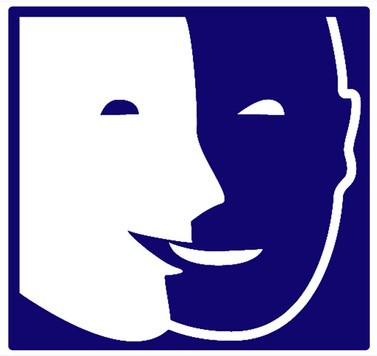 SommaireIntroductionCe livret est rédigé en français simplifié.Il contient de nombreuses informations sur le territoire Lieuvin Pays d'Auge.N'hésitez pas à demander plus d'informations à la personne qui vous accueille.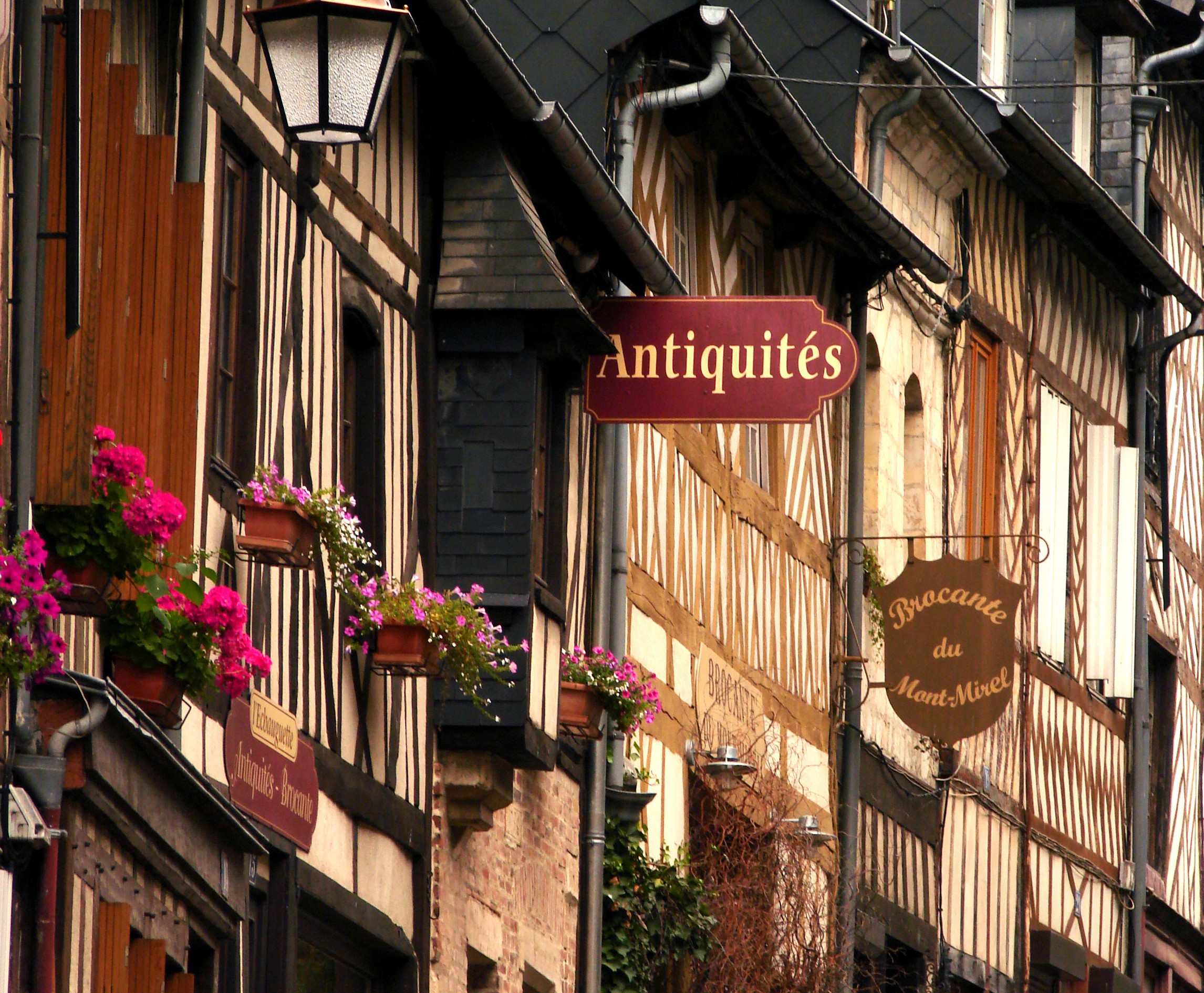 Le territoire Lieuvin Pays d'AugeLe territoire Lieuvin Pays d'Augeest une Communauté de Communes.Elle se situe dans le département de l'Eure (27), en Normandie. Le territoire compte 51 communes.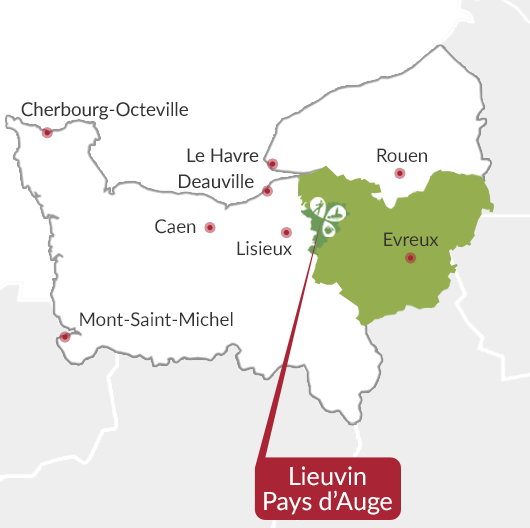 Plan simplifié du Lieuvin Pays d'AugeFort-MovilleLa Lande- " Saint-Léger SVanneaocqSaint-SiSaint-Martin­Saint- Finnin  eSaint-Christophe­sur-Condé:;;	· u la in• Expo permanentedu Maquis Surcouf '81La Poteri;;Saint-Etienne-­ l'AllierSaint -Pi e rre ­ de s- IfsSaint-Grégoire­du-Vièvre	013 7Saint-Pierre-ïr	Saint-Benoît-des-OmbresLe Mesnil-Saint-JeanW Jardin le. tt  Philade lphusGivervilleusée	-Aubin-. .	- - ePiencourtFontaine­ la-Louvetdau	ScellonirBoissy-­LambervilleLes PlacesBar.ville •Folleville urarmlleLaCha peel-lHar engLa Bazane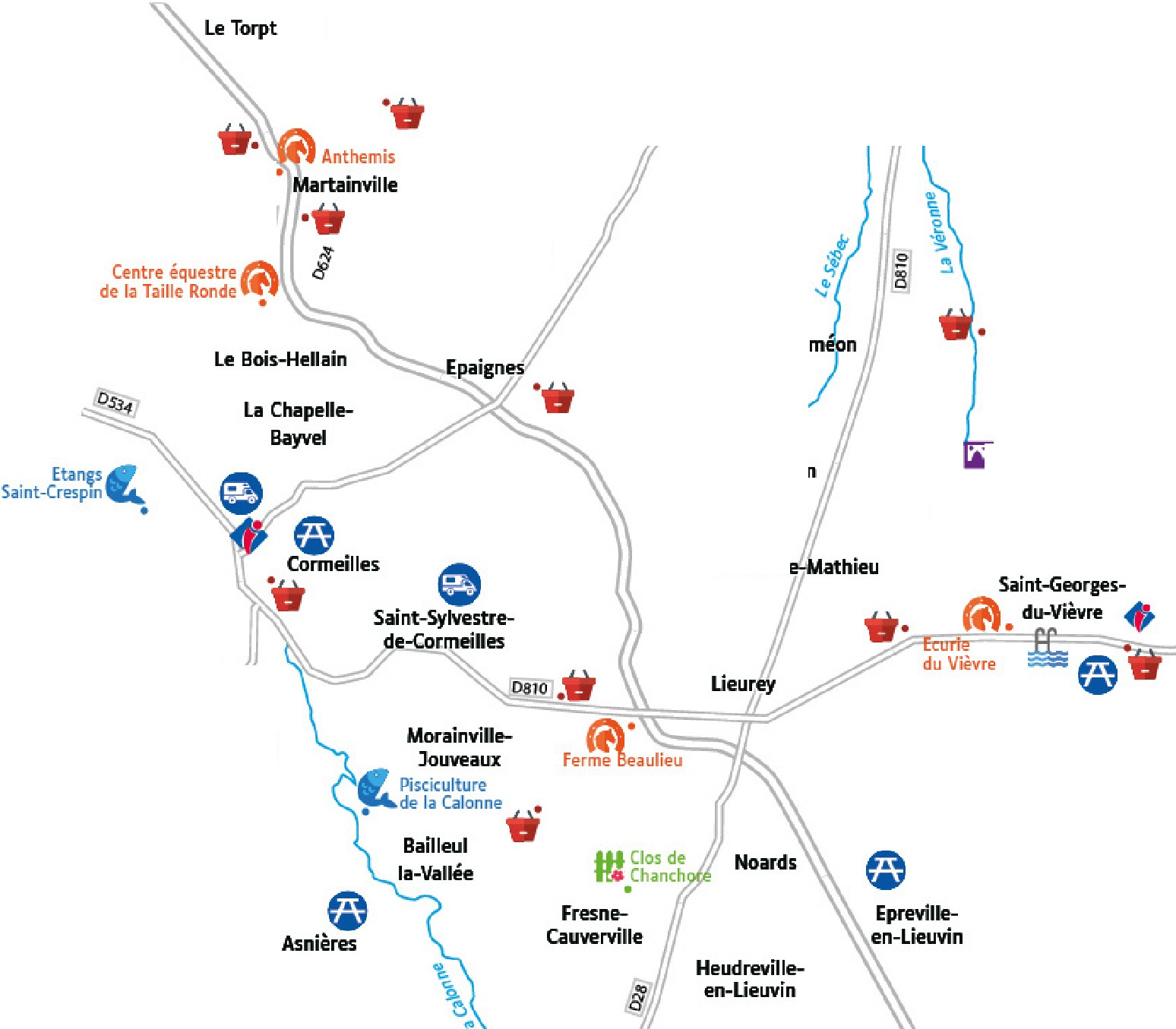 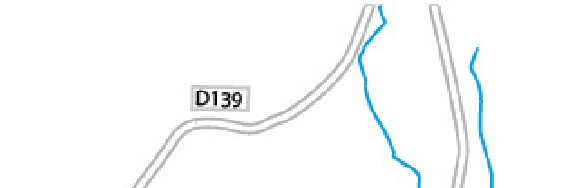 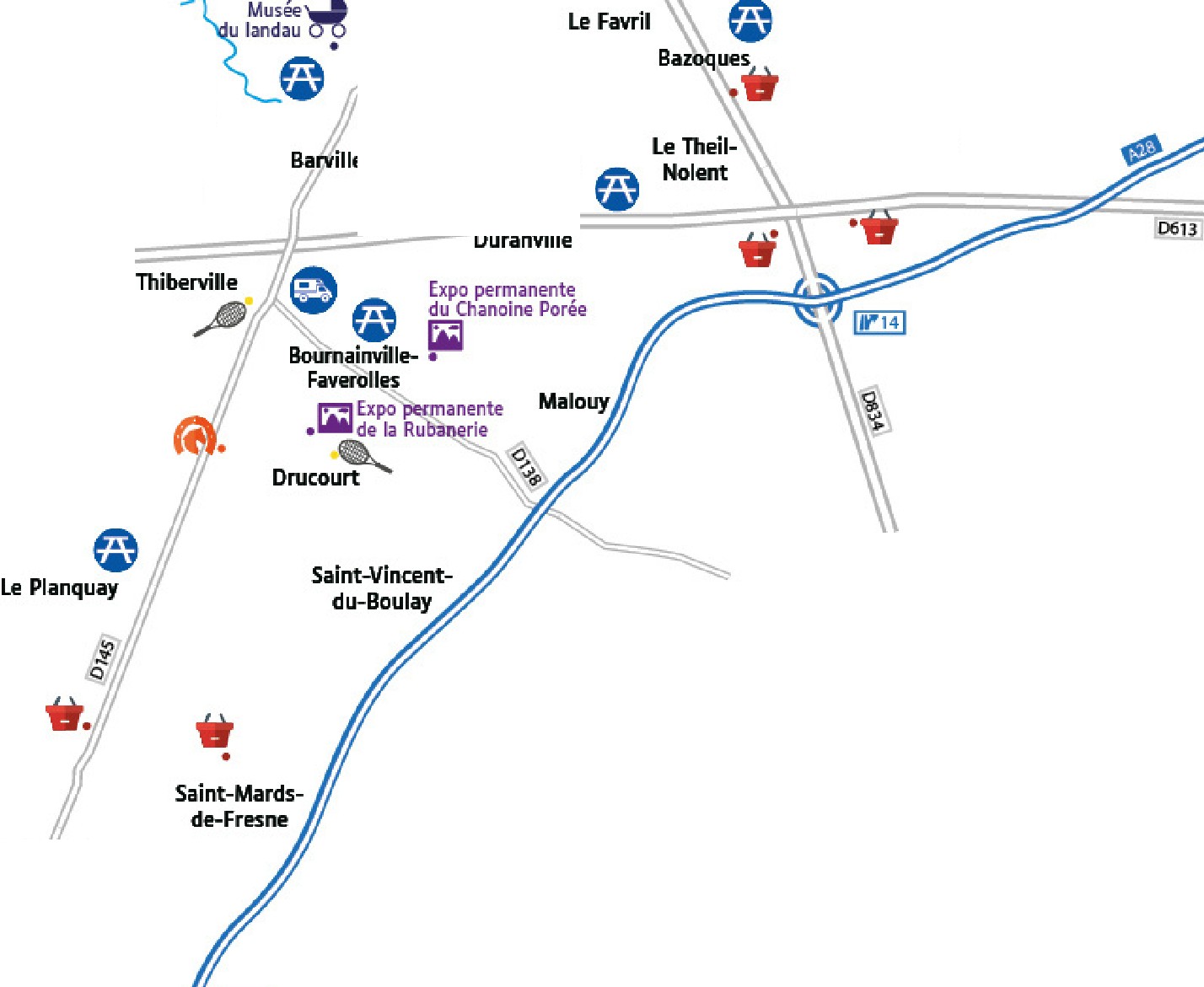 Saint-Germain­//la-   Ca,m	e·•eEdition 2021 - OTLPALégende du planCamping-cara, Pique-niqu e♦		Accueil touristiqu e Tourisme équestreExp osition perma nente1!!!I' Vente produits du terroir.fL Piscine,	TennisJ'Î Musée du land auLes transportsVous pouvez vous déplacer dans le Lieuvin Pays d'Auge en bus.La ligne 420Pont-Audemer / Saint-Siméon / La Noë-Poulain / Lieurey / BernayLa ligne 560bPont-Audemer / Épaignes / Cormeilles / LisieuxVous pouvez aussi appeler un taxi.Taxi Beuriot Gérard à Épaignes (06 43 02 69 82)Taxi Leroux Franck à Fort-Moville (06 09 10 39 60)Lieurey Taxi à Lieurey (06 10 56 36 64)Normandie VTC à Lieurey (06 13 80 76 07)Ateli Sarl à Lieurey (02 32 42 10 16)Bouchard Didier à Thiberville (06 07 53 14 45)Taxis Thibervillais à Thiberville et Le Planquay (06 14 17 67 58)Pour finir, vous pouvez prendre le train.À la gare de Bernay, elle est à :13 kilomètres de Thiberville,20 kilomètres de Saint-Georges-du-Vièvre,27 kilomètres de Cormeilles.À la gare de Lisieux, elle est à :18 kilomètres de Thiberville,20 kilomètres de Cormeilles,35 kilomètres de Saint-Georges-du-Vièvre.Nos deux pôles touristiquesL'Office de Tourisme de Cormeilles21 Place du Général de Gaulle 27260 Cormeilles    02 32 56 02 39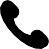 tourisme@lieuvinpaysdauge.fr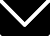 Le bureau d'accueil touristique de Saint-Georges-du-Vièvre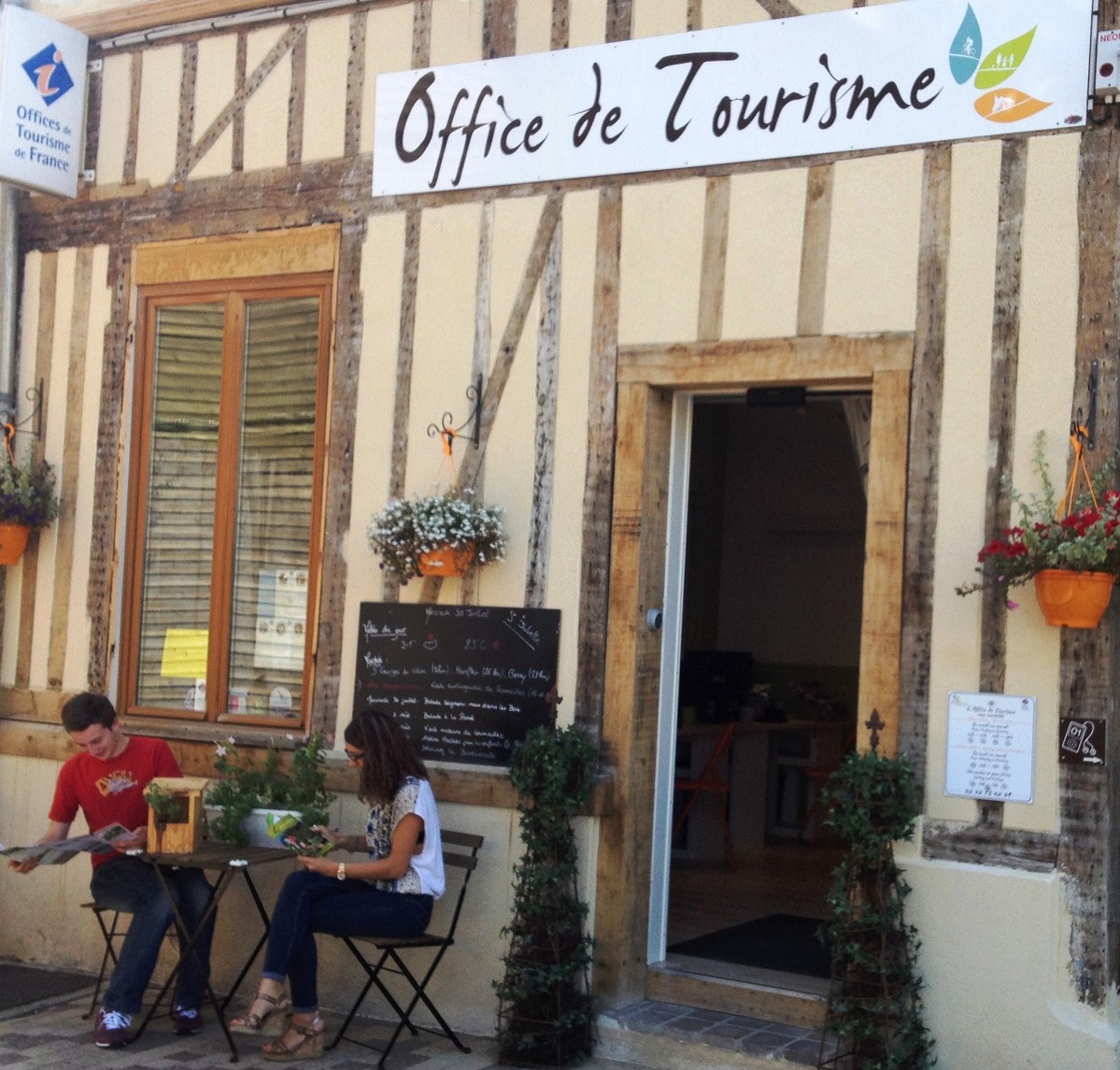 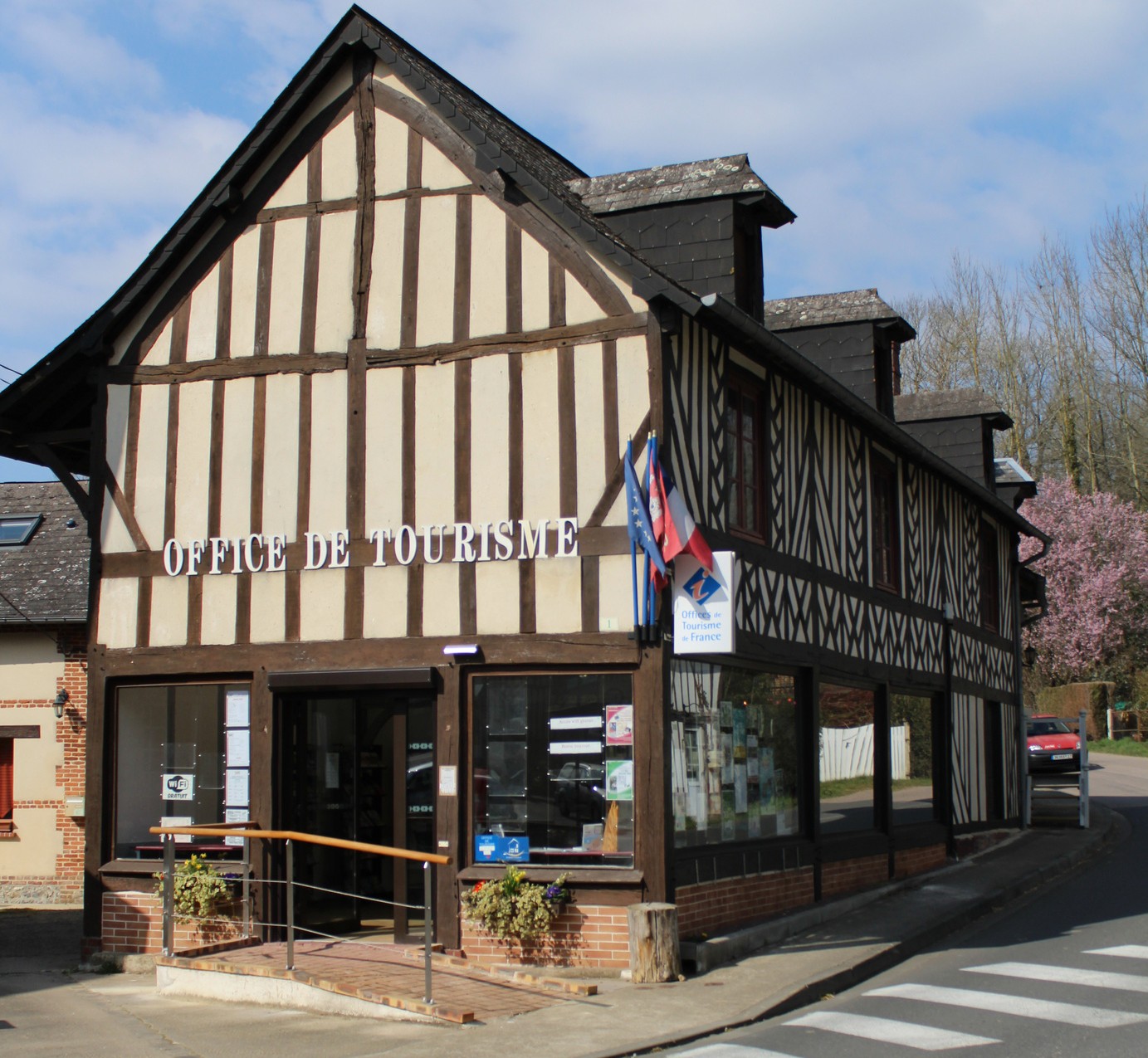 1 Route de Montfort27450 Saint-Georges-du-Vièvre    02 32 56 34 29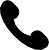     tourisme@lieuvinpaysdauge.fr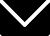 https://www.lieuvinpaysdauge-tourisme-normandie.fr/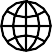 L'Office de Tourisme de CormeillesL'Office de Tourisme de Cormeilles est sur la place principale du village.Son adresse est 21 Place du Général de Gaulle.Vous pouvez y trouver des dépliants et des cartes touristiques. Vous pourrez aussi y acheter des souvenirs normands.Une personne : vous accueillera,répondra à vos questions,vous aidera à trouver les informations que vous cherchez.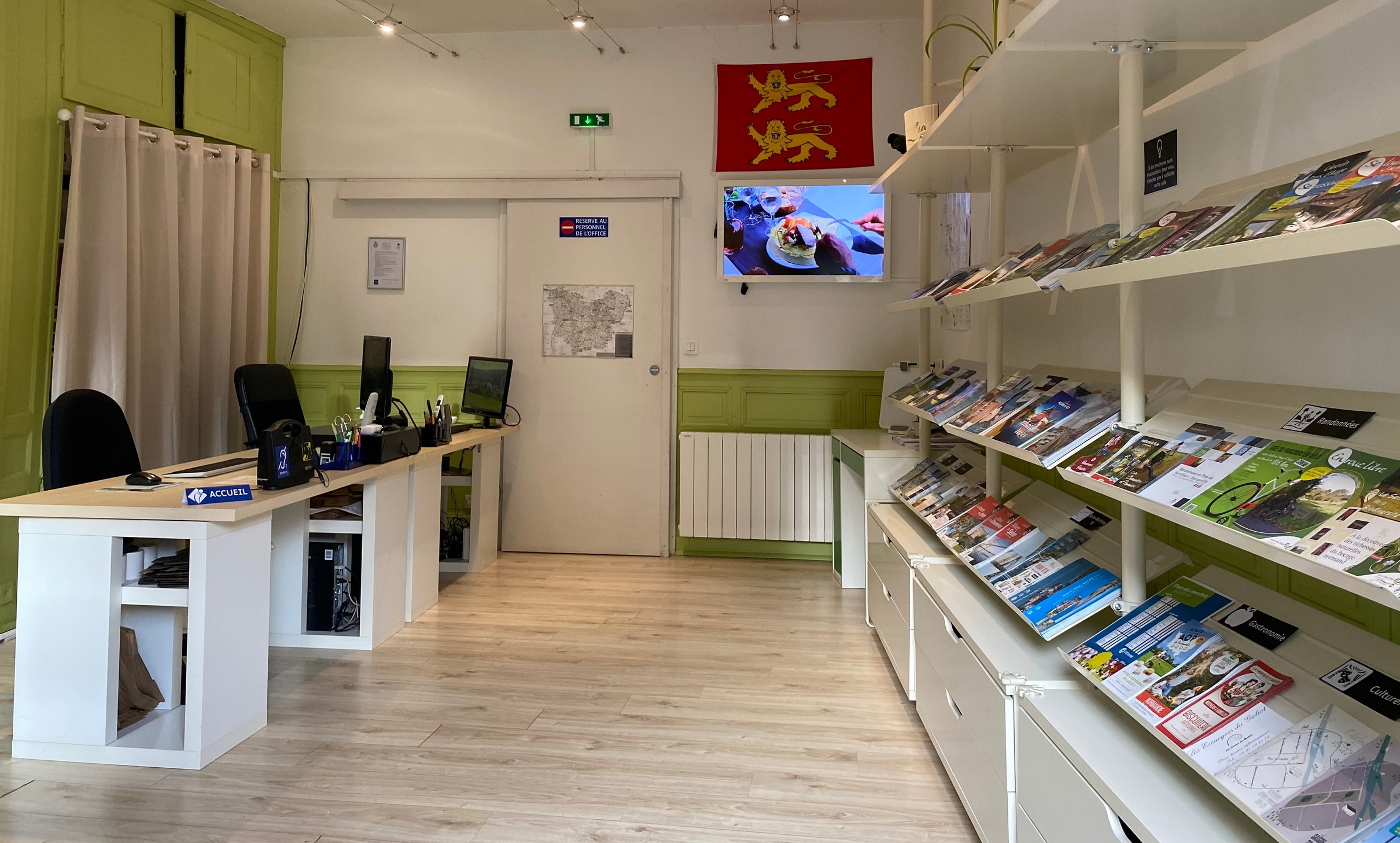 L'accueil touristiquede Saint-Georges-du-VièvreLe bureau d'accueil touristique de Saint-Georges-du-Vièvre est situé au 1 route de Montfort.Vous pouvez y trouver des dépliants et des cartes touristiques. Vous pouvez acheter des produits locaux, comme :du jus de pommes, ou du cidredu miel des bièresdes confitures des savons...Une personne vous donnera des informations et des conseils.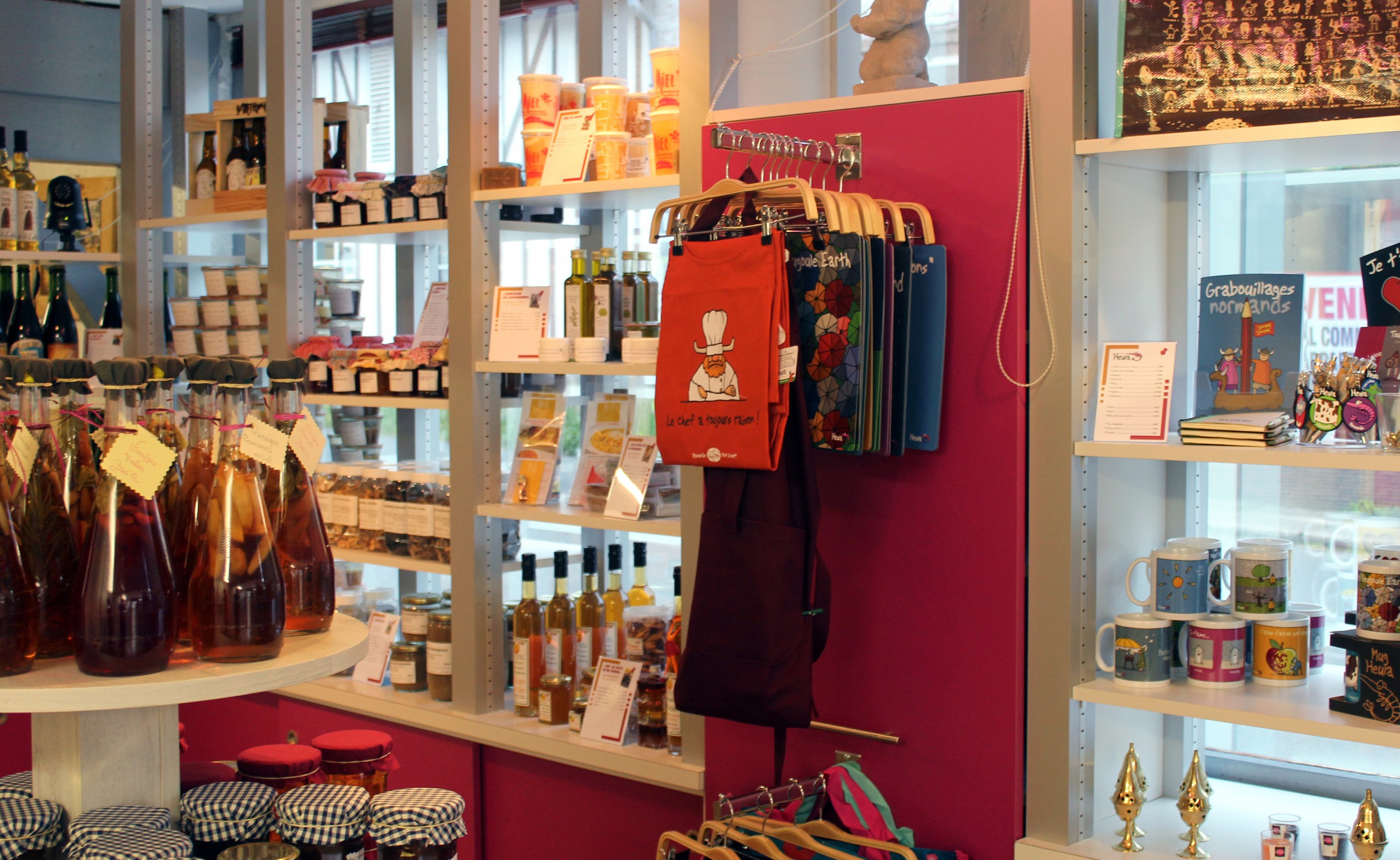 Visiter le village de CormeillesVous pouvez visiter la ville grâce à ce plan simplifié. Nous pouvons vous l'imprimer sur demande.En été, des visites commentées sont aussi proposées.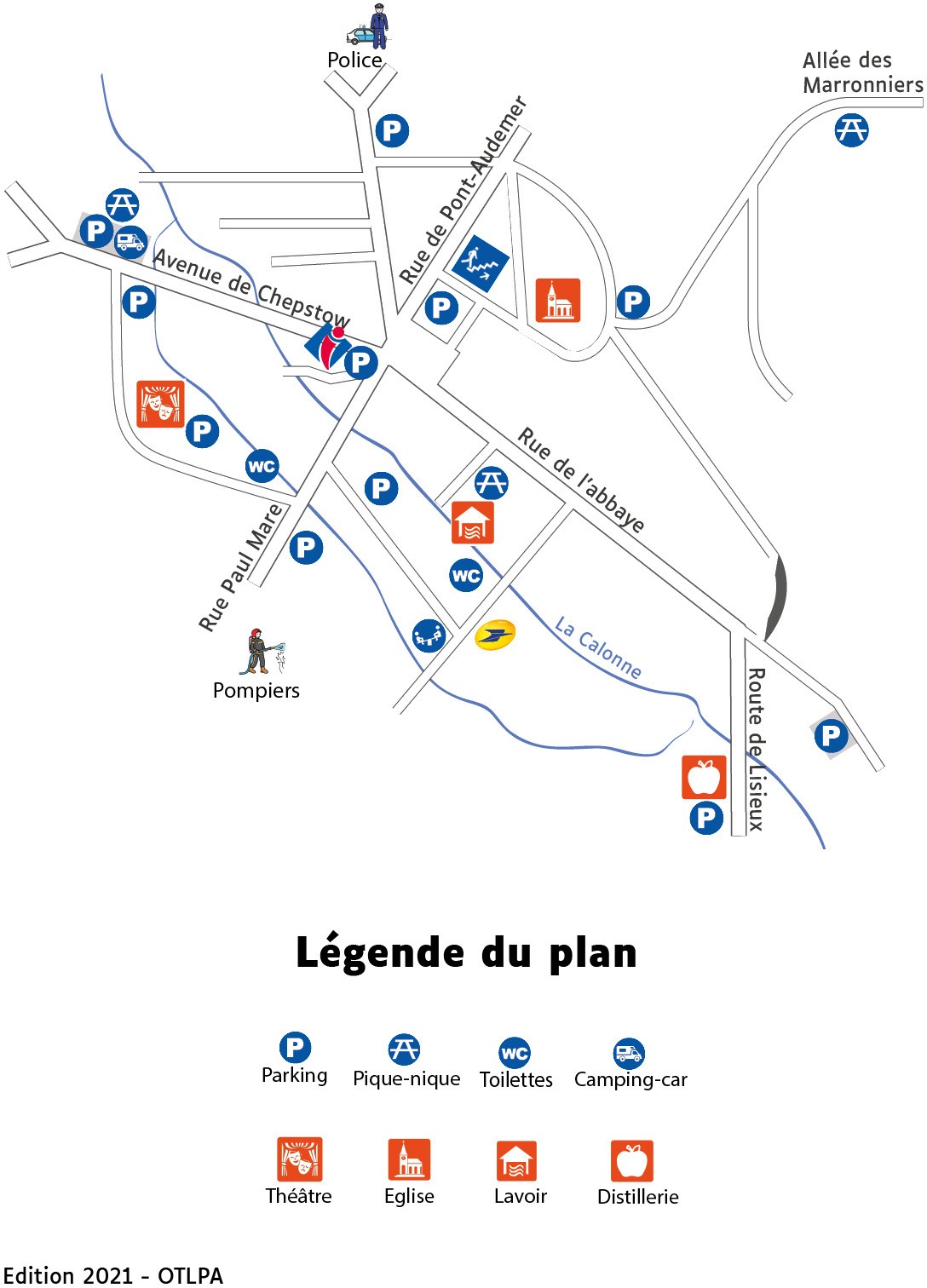 L'église Sainte-Croix de CormeillesL'église Sainte-Croix est la seule à être penchée en Normandie.Sa plus vieille partie a été construite il y a très longtemps (au 11ème siècle).Depuis sa construction, elle a été agrandie 2 fois.D'ailleurs, on peut encore voir l'ancienne entrée sur sa droite.Les bancs qui se trouvent au milieu de l'église ont des numéros car les familles pouvaient réserver leur banc.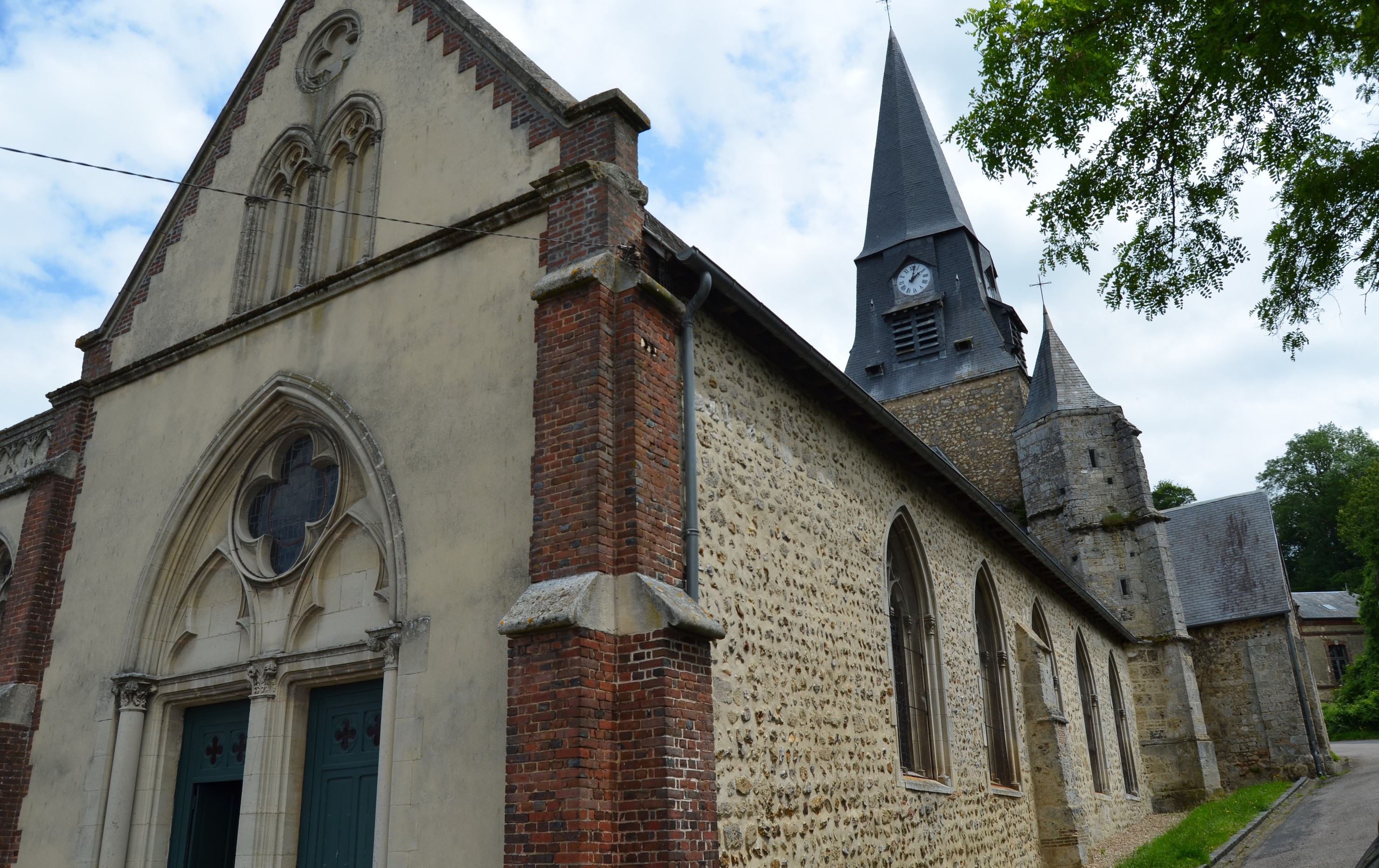 Quartier du Mont Mirel, 27260 Cormeilles     À l'intérieur : de 10h à 17h.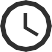 La Rubanerie de DrucourtLa Rubanerie est un lieu où l'on fabriquait des rubans. Cette activité n'existe plus aujourd'hui.Elle était très importante dans le passé.C'est une exposition permanente que vous pouvez voir à travers une grande vitre.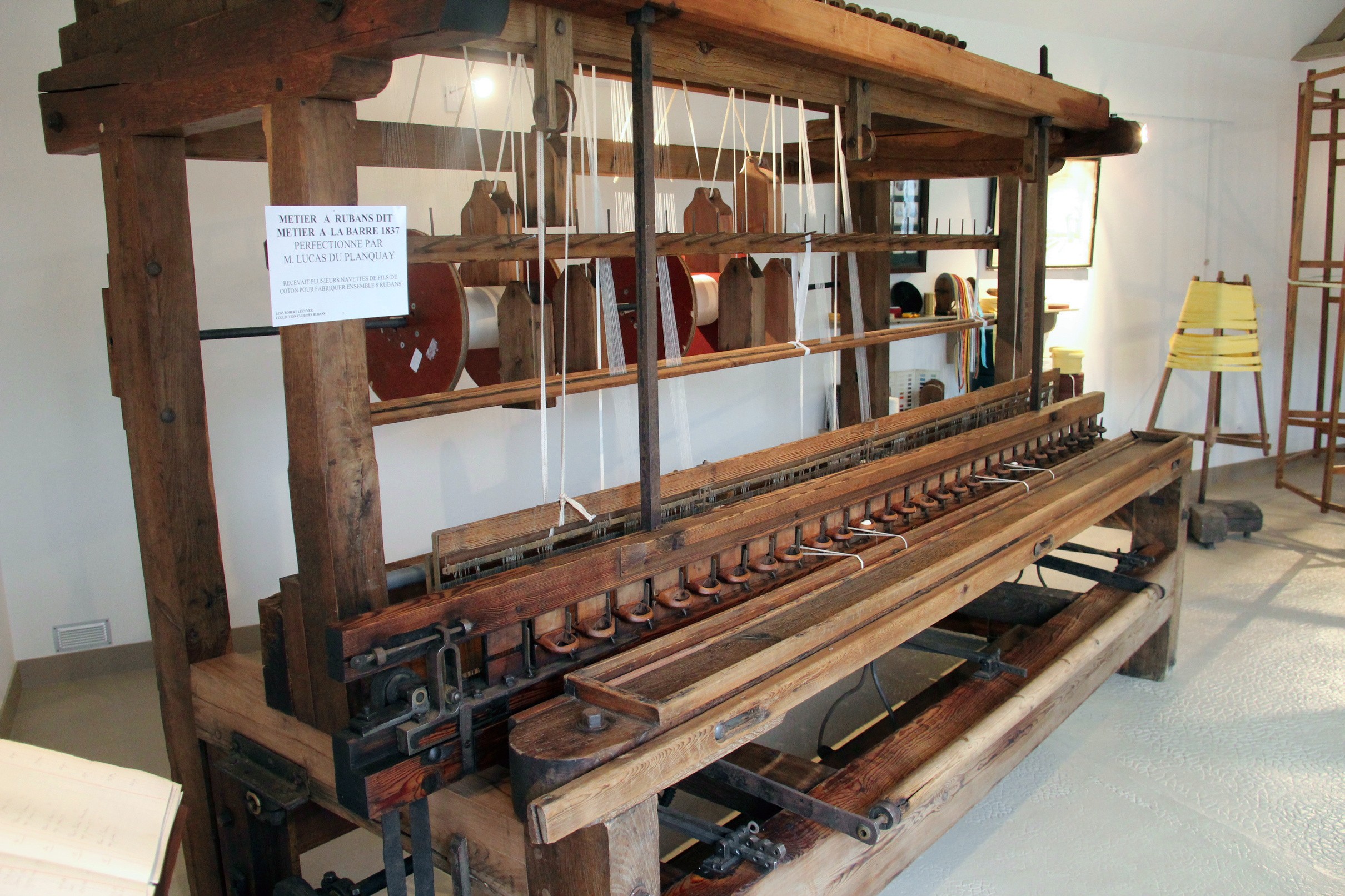 Place du Colonel Pierre Mesnil, 27230 Drucourt 02 32 46 85 14À toute heure du jour et de la nuit.Le circuit du Maquis SurcoufLe territoire a accueilli le Maquis Surcouf durant la Seconde Guerre Mondiale.Un Maquis est un groupe de résistants : ses membres sont appelés "les maquisards".Découvrez l'histoire de ces maquisards en suivant le circuit de 28 kilomètres.Rendez-vous à l'accueil touristique pour obtenir une tablette tactile.Elle est gratuite, vous devrez déposer une caution en échange. La caution est un dépôt de 50 euros.Nous vous la rendrons dès la fin de votre visite.Suivez ensuite l'itinéraire proposé avec votre véhicule.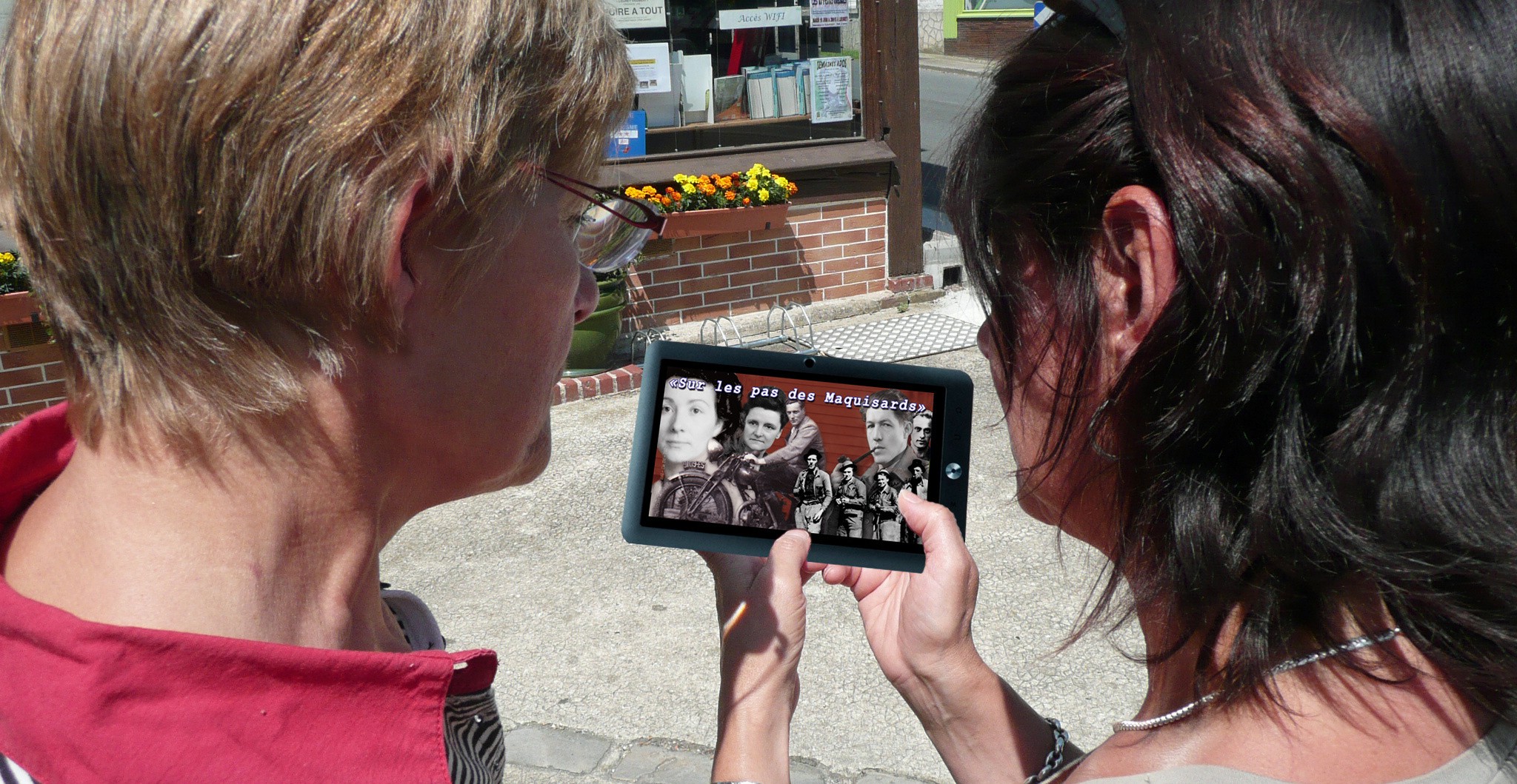 1 Route de Montfort, 27450 Saint-Georges-du-Vièvre02 32 56 34 29L'exposition du Maquis SurcoufDécouvrez l'exposition permanente sur le Maquis à "la Salle Edmond Floquet dit Grand Jules",à Saint-Étienne-l'Allier.Beaucoup de documents et d'objets sont exposés : des casques de soldatsdes drapeauxdes croix de Lorraine une machine à écrire....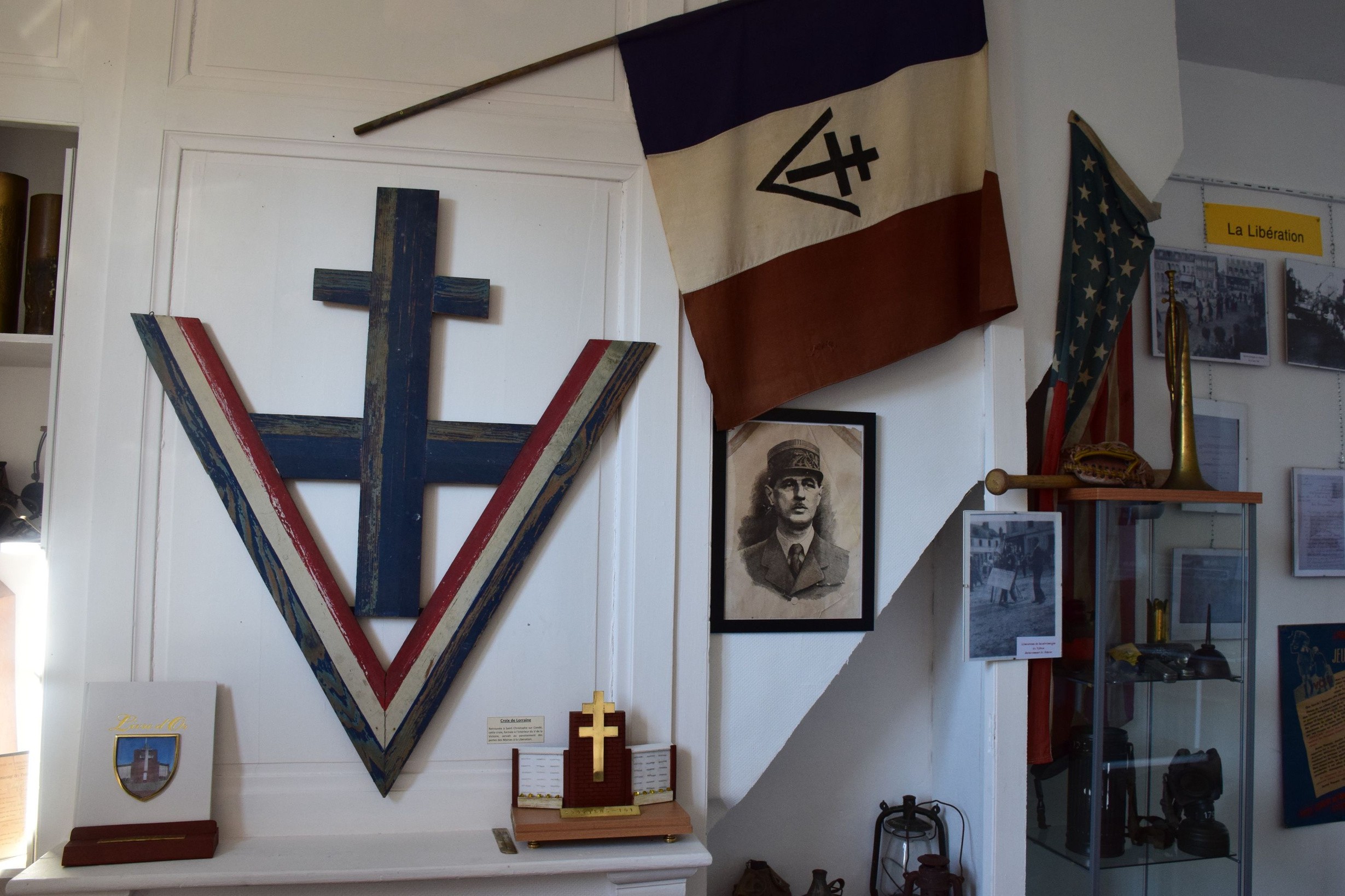 5 Rue de la Chevalerie, 27450 Saint-Étienne-l'Allier   02 32 42 80 98    Ouvert le mardi de 17h à 19h et le samedi de 10h30 à 12h.Et sur rendez-vous.Les églises ouvertes au publicLes églises ouvertes au public sont celles de :Cormeilles Drucourt ÉpaignesHeudreville-en-Lieuvin LieureySaint-Étienne-l'Allier Saint-Georges-du-Vièvre Saint-Pierre-de-Cormeilles Thiberville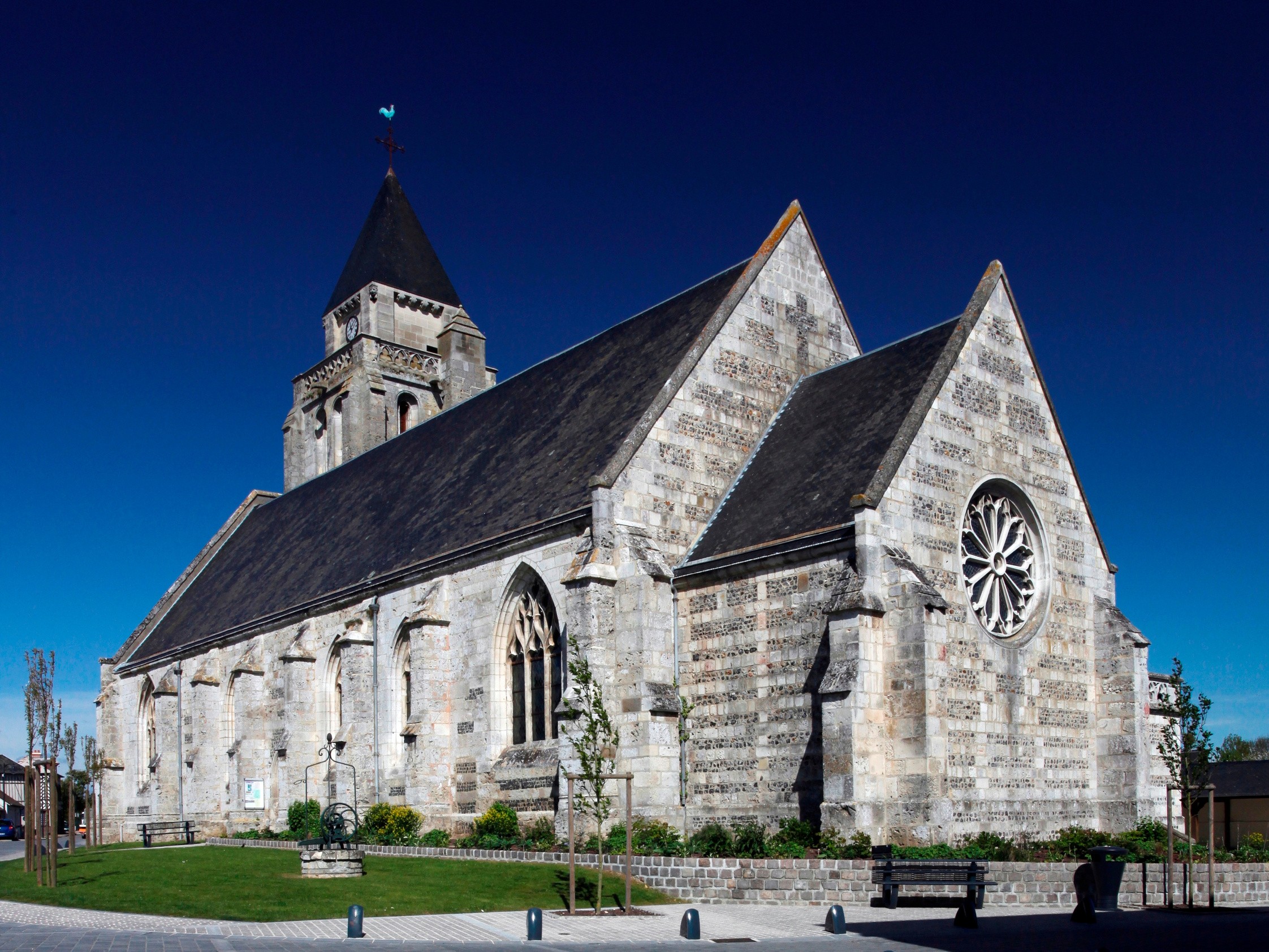 Les randonnées à piedVous pouvez faire beaucoup de randonnées sur le territoire Lieuvin Pays d'Auge.Vous y découvrirez de très beaux paysages naturels, typiques de la Normandie.Plus de 50 chemins de randonnées sont entièrement balisés.Vous trouverez une carte détaillée des sentiers à l'Office de Tourisme.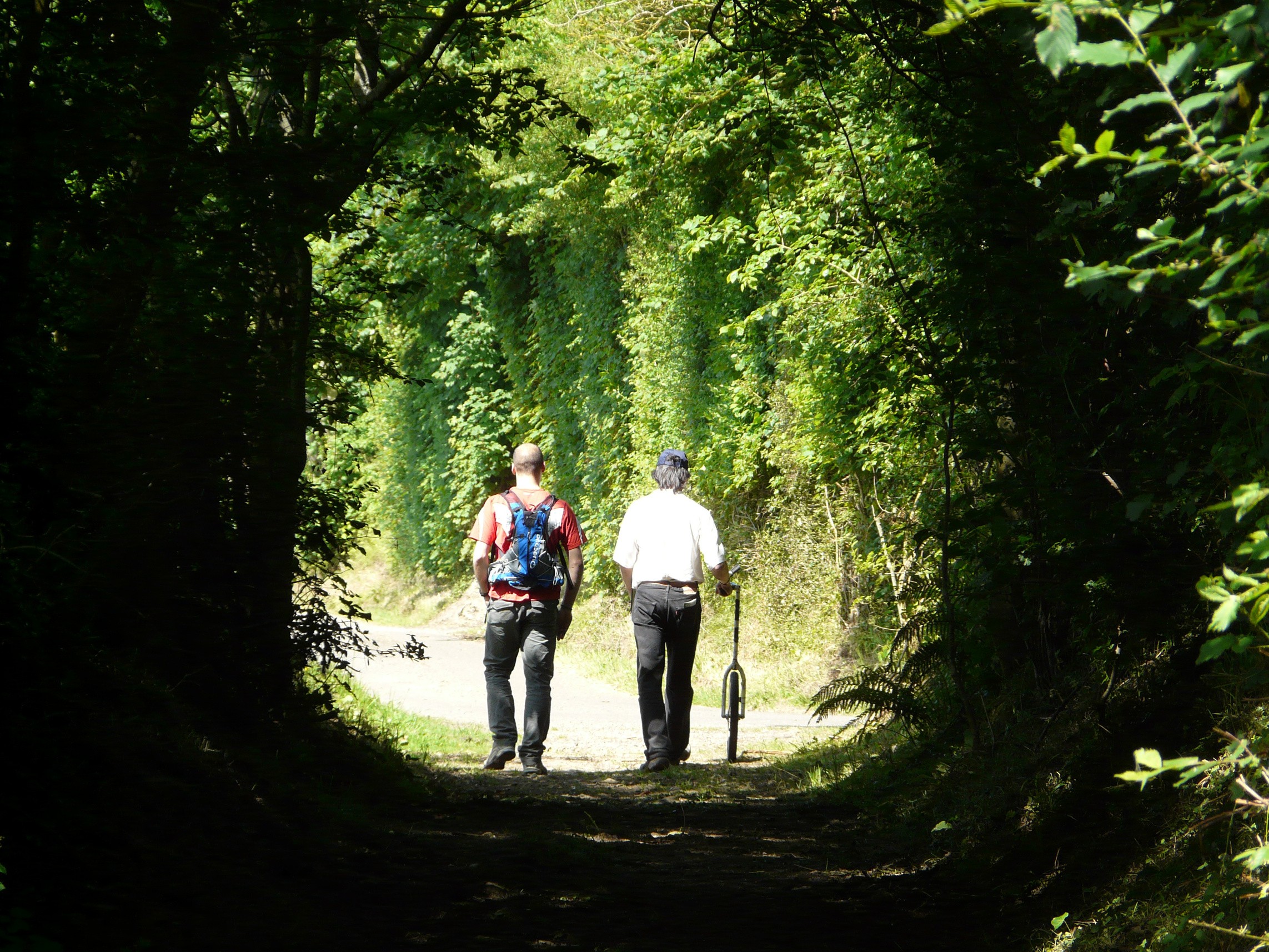 Le sentier de la BiodiversitéLe sentier de la Biodiversité est un chemin de randonnée. Ce sentier fait 6 kilomètres.Vous y trouverez : des fleursdes plantes des arbresdes animaux en tout genre...Des panneaux présents sur le parcours vous les expliqueront en détails.C'est une randonnée à éviter en période de fortes pluies.Vous trouverez un dépliant sur le sentier de la Biodiversité à l'Office de Tourisme.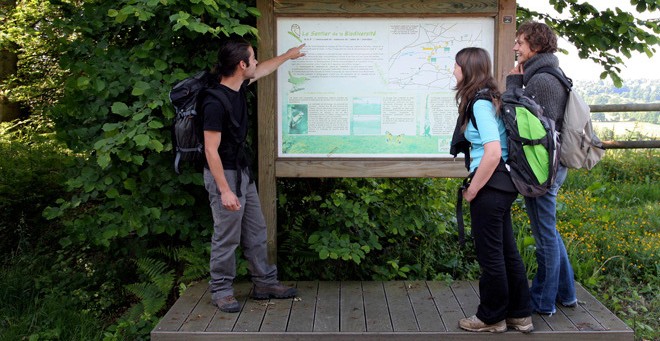 Départ : Parking Martin RD139, 27260 La-Chapelle-BayvelLes centres équestresPlusieurs centres équestres du territoire auront le plaisir de vous accueillir :Le centre équestre "La Bazane" à Drucourt  06 85 56 71 40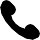 Les écuries du Vièvre, à Saint-Georges-du-Vièvre  02 32 41 23 28 / 06 22 41 60 22Équilibreasy, à Saint-Sylvestre-de-Cormeilles  06 43 90 39 62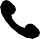 La ferme Beaulieu, à Lieurey  06 73 57 33 29Vous pourrez y faire des promenades et des cours d'équitation.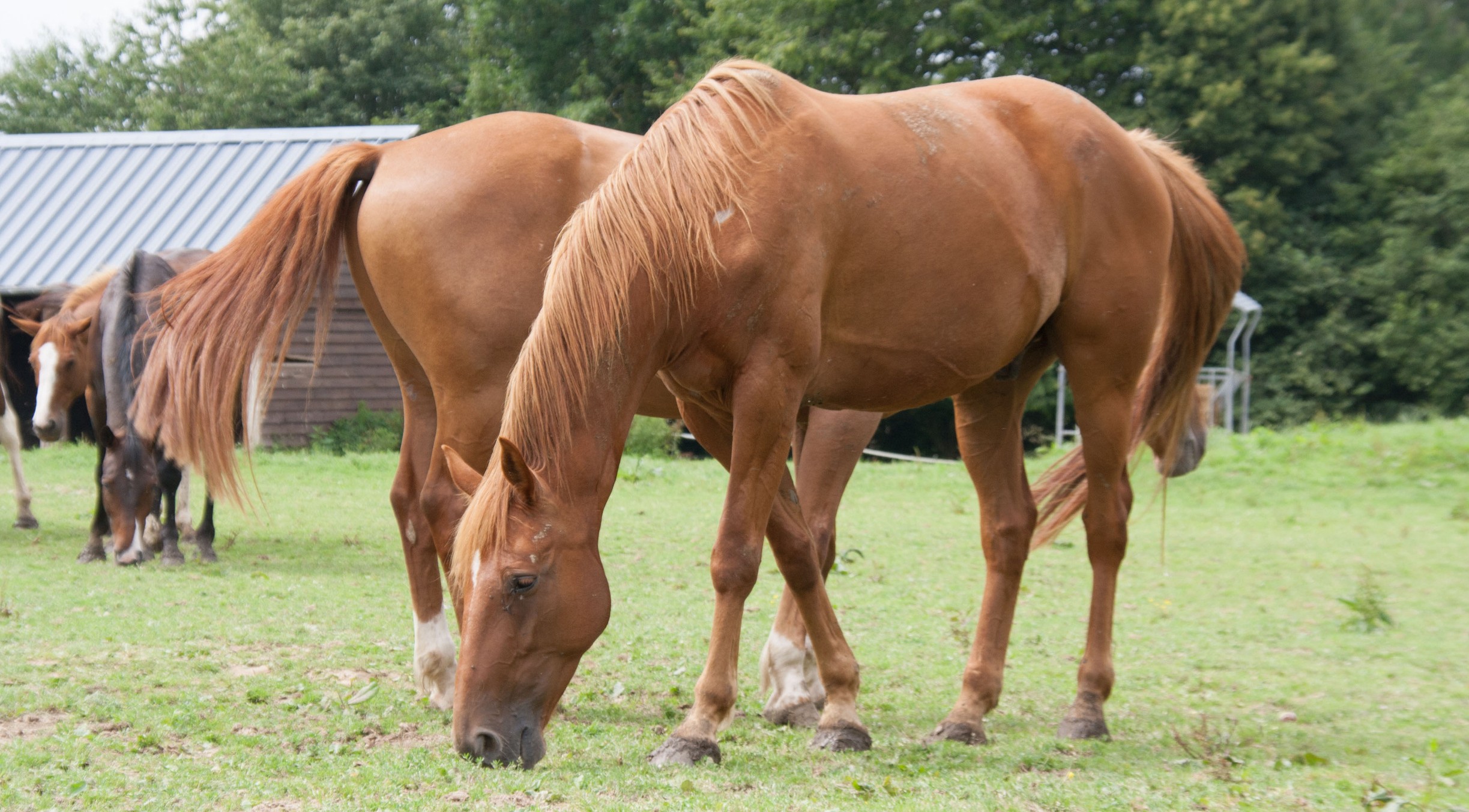 Les balades à véloVous avez aussi la possibilité de fairede belles balades à vélo sur les chemins normands. Vous pourrez en louer à plusieurs endroits :Le Labo du Vélo, à Cormeilles  06 15 89 67 38Le bureau d'accueil touristique, à Saint-Georges-du-Vièvre  02 32 56 34 29Vous trouverez un dépliant sur les différents chemins à l'Office de Tourisme.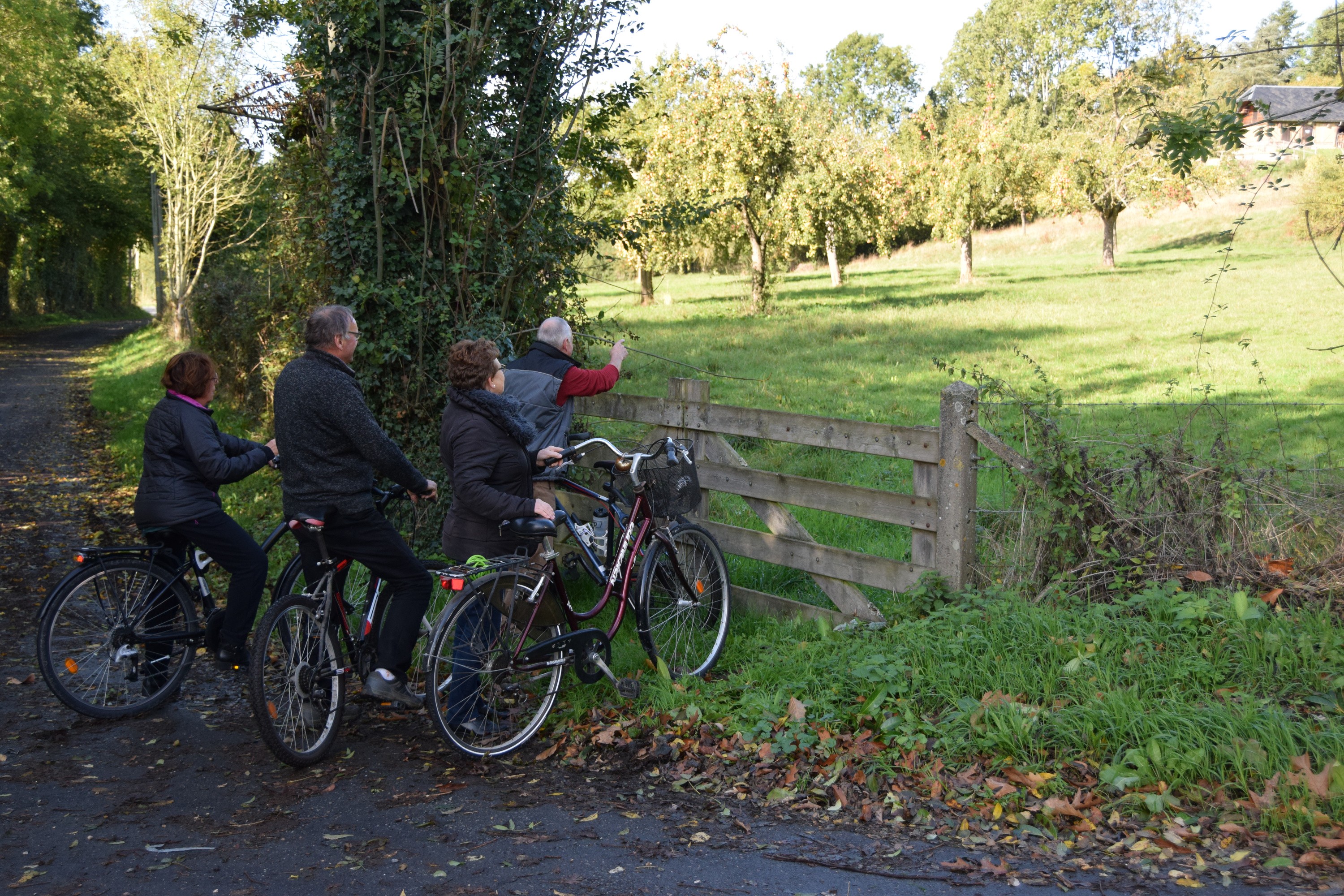 Les marchésLe territoire propose plusieurs marchés. Ils se déroulent chaque semaine.Cormeilles : le vendredi matin, (et le dimanche matin en été).Saint-Georges-du-Vièvre : le mercredi matin.Lieurey : le samedi matin.Thiberville : le lundi matin.Épaignes : le samedi matin.Saint-Germain-la-Campagne : le dimanche matin.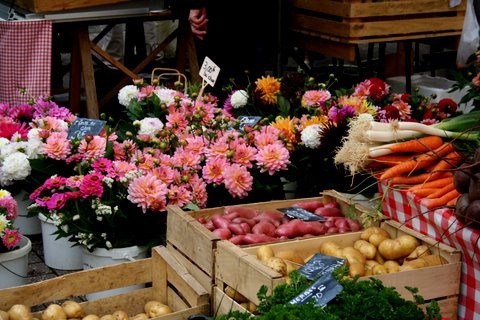 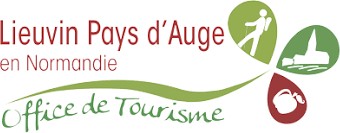 Malgré le soin apporté à l'édition de ce document, la responsabilité de l'Office de Tourisme ne peut être engagée. Édition Février 2021. Rédaction : Service Tourisme CDC Lieuvin Pays d'Auge. Crédits photos : Eure tourisme, Bruno photographie, OT LPA, BP Argence.